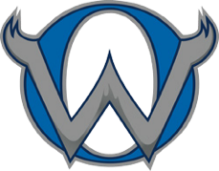 OLATHE WEST HIGH SCHOOL ATHLETIC DEPARTMENTOWHS Girls and JV Boys Wrestling Event2200 W. Santa FeOlathe, Kansas 66061913.780.7180TEAMS:	Blue Valley, Blue Valley West, Lawrence, Mill Valley, Olathe North, Shawnee Mission North, Shawnee Mission East, St. James AcademyFROM:	Pat Butler - Athletic Director  			Tyler Rodden – Head Boys Wrestling Coach            		Cell Phone:  913-909-6455 			Cell Phone: 913-378-4818DATE:  	Friday, December 3rd, 2021WEIGH-INSWeigh-ins will take place one hour before the start of the competition. Check scales will be available before. Weigh-ins will take place in the gym, by team. Wrestlers must weigh-in in competition uniformsCOMPETITION FORMATThis meet will be done through mixer format. Wrestlers can expect between 1-3 matches based on a blocking method of creating matches. Wrestling will take place on 3 mats using a match number order. Wrestlers will hopefully wrestle on the same mat all night long. JV Boys matches will be 2-1-1 minute periods. All girls matches will be 2-2-2 due to the inclusion varsity and JV competitors.  TIME SCHEDULEPlease reach out to Coach Rodden if your team needs to arrive before 3:00pmWeigh-ins will take place at 3:30pm in the GymnasiumMats will be setup in the Gym by 3:30 to begin warmups Wrestling will start at 4:30pm
ROSTER LIST INFORMATIONPlease complete and submit the attached spreadsheet with all information by no later than Wednesday, December 1st. Send any scratches that are known after practice on ThursdayThroughout the day on Friday, please email/text scratches as soon as you know them to Mike McLaughlin at mrmclaughlin@olatheschools.org or (913)220-8478. SPECTATOR GUIDELINESAt this time, masks are not required for visitors. For this event, admission is free. HOSPITALITY ROOMFood and drinks will be provided for referees, coaches, administrators and bus drivers in the hospitality room. Managers and wrestlers are not permitted. PARKING/ENTRANCEBusses should unload using the bus lane (map attached).  Busses may remain parked in the bus lane.  Spectators should park in the Lots C and B.  Extra handicap parking will be available in the parent drop off lane.  All spectators will enter the Event Entrance.LOCKER AREALocker Room storage will not be available. Athletes and coaches should keep all valuables with them at the bench area or in the stands if they are waiting to wrestle.  Showers and Restrooms are available if needed.WATERTeams are asked to provide their own water.  Olathe West has a water bottle fill station that may be used to fill/refill water bottles.ATHLETIC TRAINERA certified athletic trainer will be present and available during the competition. FEES$50 per team (boys and girls still considered one combined team).